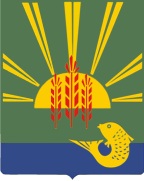 ДокладО ходе реализации и оценке эффективности муниципальных программв Ханкайском муниципальном районе2015 годОсновные результаты  реализации муниципальных  программ в Ханкайском муниципальном районе  за  2015 годСведения о выполнении расходных обязательств Ханкайского района, связанных с реализацией муниципальных программ за 2015 годОценка эффективности реализации муниципальных программ за 2015 годПриложение 1.Информация о расходовании бюджетных и внебюджетных средств на реализацию  муниципальных программ по Ханкайскому муниципальному району за 2015 год Приложение 2.  Сведения о достижении значений показателей (индикаторов)  муниципальных  программ за 2015 год1. Основные результаты реализации муниципальных  программ в Ханкайском муниципальном районе  в 2015 годуВ 2015 году на территории Ханкайского муниципального  района действовало  8 муниципальных программ:	«Развитие образования Ханкайского муниципального района»;	«Развитие культуры Ханкайского муниципального района»;«Охрана окружающей среды Ханкайского муниципального района»;	«Развитие физической культуры и спорта в Ханкайском муниципальном районе»;«Развитие сельских территорий Ханкайского муниципального района»;	«Реализация муниципальной политики в Ханкайском муниципальном районе»;	«Развитие системы жилищно-коммунальной инфраструктуры и дорожного хозяйства в Ханкайском муниципальном районе»;	«Создание и функционирование многофункционального центра предоставления государственных и муниципальных услуг».Муниципальная программа «Развитие образования в Ханкайском муниципальном районе»В рамках программы на 2015 год предусмотрены бюджетные ассигнования в сумме- 34185,9 тыс.руб., исполнение  составило -336431,23 тыс.руб., процент исполнения бюджета-98,61%.Учебно-воспитательный процесс в районе осуществляют 26 бюджетных образовательных организаций:-общего образования-14; -дополнительного образования – 2;-дошкольного образования – 10.Учреждения являются получателями средств субсидий на выполнение муниципального задания и субсидий на иные цели.Образовательные организации реализуют образовательные программы дошкольного, начального общего, основного общего, среднего общего образования,  дополнительные общеразвивающие программы спортивной, художественно-эстетической, туристско-краеведческой, декоративно-прикладной, культурологической направленности.Муниципальное автономное учреждение «Центр по организации детского питания» обеспечивает питанием обучающихся общеобразовательных организаций Ханкайского муниципального района.-подпрограмма «Развитие дошкольного образования в Ханкайском муниципальном районе» Дошкольным образовательным организациям доведено муниципальное задание на 2015 год на оказание муниципальной услуги для 787 чел., фактическое число потребителей муниципальной услуги составляет – 808 чел., процент исполнения количественного показателя муниципального задания составляет- 102,7%, численность детей на конец года составила-815 детей. Дошкольные организации района рассчитаны на 822 места. Соответствует проектной мощности наполняемость в дошкольных организациях № 9, № 3, № 23 с.К-Рыболов, №10 с.Вл-Петровка. Средняя наполняемость детей в группах 24,5 человек. Средняя посещаемость в месяц 1 ребенком- 15,0 дней. В расчете на одного ребенка посещаемость по сравнению с аналогичным периодом прошлого года снизилась на 8,3 дня, пропуски увеличились на 8,9 дня, в связи с увеличением пропусков по болезни, по причине отпуска родителей. Годовой план  посещаемости детей дошкольных учреждений исполнен на 98,1 %. В результате проведенных мероприятий по оптимизации штатной численности работников и укомплектованности групп число получателей услуг на 1 педагогического работника достигнуто в размере -14,2 чел., что превышает норматив (11,8 чел.) на 2,4 чел..Стоимость питания в день на 1 ребенка составила – 72,92 руб..Фактические затраты на оказание 1 единицы услуги по реализации основных общеобразовательных программ дошкольного образования сложились в сумме -75,8 тыс.руб., плановое значение утверждено в размере-80,5 тыс. руб..С целью обеспечения доступности дошкольного образования в детских садах за счет средств муниципального бюджета предоставляются социальные гарантии: многодетным семьям, детям-инвалидам, детям-сиротам, оставшимся без попечения родителей. Затраты бюджета на выплату указанных льгот  составили – 944,5 тыс. руб.Среднесписочная численность работающих в дошкольных образовательных организациях составляет-176 чел. Среднемесячная заработная плата работников дошкольных организаций- 18572 руб., в том числе педагогических работников-28491 руб. Муниципальным бюджетным дошкольным образовательным организациям утверждены субсидии на выполнение муниципального задания в рамках подпрограммы в объеме 32232,9 тыс.руб.. Расходы учреждений составили  29809,8 тыс.руб., что соответствует 92,48 % от утвержденных назначений, отклонение связано  с принятием к учету  счетов, со сроком оплаты, согласно договора, в январе месяце. Средства субвенций на обеспечение государственных гарантий реализации прав на получение общедоступного и бесплатного дошкольного образования в муниципальных дошкольных образовательных организациях утверждены в объеме – 38473,2 тыс.руб., исполнение составило 100%. На проведение ремонтных работ зданий  дошкольных организаций затрачено -705,6 тыс.руб.-подпрограмма «Развитие системы общего образования в Ханкайском муниципальном районе»  Общеобразовательным организациям доведено муниципальное задание на 2015 год на оказание муниципальной услуги для 2365 чел.Численность учащихся общеобразовательных организаций на начало учебного года (01.09.15 г.) составила - 2326 чел., численность учащихся по сравнению с прошлым учебным годом снизилась на 37 чел. (2363 чел), среднегодовая численность за 2015 года составляет – 2351 чел., процент исполнения количественного показателя муниципального задания составляет- 99,4% . Число классов – комплектов по состоянию на 01.09.2015 составляет -167 ед., что на 4 класса меньше по сравнению с прошлым учебным годом. Средняя наполняемость в классах по состоянию на 01.09.2015 г.-13,9  чел.. Соответствует нормативу (14 чел.) наполняемость в МБОУ СОШ № 3 с.К-Рыболов – 21,7 чел., МБОУ СОШ № 2 с.К-Рыболов-19,9 чел., МБОУ СОШ № 3 с.Астраханка -20,2 чел.. В связи с заключениями КЭК для 20 человек организовано обучение на дому.Семь школ района осуществляют подвоз учащихся - 423 детей. В связи с реконструкцией здания МБОУ СОШ №13 с.Вл-Петровка, организован подвоз учащихся в здание МБОУ СОШ №3 с.К-Рыболов (89 чел.).Учебно-воспитательная работа является основным видом образовательной деятельности школ и результативность напрямую зависит от методического мастерства каждого педагогического коллектива. Качество знаний по результатам 2014-2015 учебного года составляет 43,3 %, что соответствует уровню прошлого учебного года -43,2%. Фактические затраты на оказание 1 единицы услуги по реализации основных общеобразовательных программ сложились в сумме -83,8 тыс. руб., плановое значение на год-83,8 руб., процент исполнения-100,0 %.В школах, имеющих помещения для пищеблоков и обеденных залов, услуги по организации бесплатного питанием учащихся начальных классов осуществляет муниципальное автономное учреждение «Центр по организации детского питания» Ханкайского муниципального района Приморского края. Учащиеся 1-4 классов (929 чел.) получают бесплатное питание, на эти цели из краевого бюджета  выделено 3039,6 тыс.руб., запланировано -3142,0тыс.руб. За счет средств местного бюджета – 641,1тыс. руб., при плановых значениях   -   670,1 тыс. руб..В МБОУ ООШ № 15 с. Т-Рог питание организовано буфетной продукцией.Питание осуществляется из расчета -21,20 руб. в день на одного учащегося.За счет средств местного бюджета на организацию питания учащихся дополнительно выделяется из расчета на одного учащегося - 4,50 руб., итого питание в день составило-25,70 руб..В целях приобщения несовершеннолетних граждан к труду и адаптации к трудовой деятельности из местного бюджета выделены  средства в размере-   615,1 тыс. руб. на оплату труда 220 школьников. На организацию летнего отдыха и оздоровление детей предусмотрены средства краевого бюджета в сумме - 2 741,0 тыс.руб., в том числе на организацию питания в оздоровительных лагерях – 2 541,0 тыс.руб., на выплату компенсации родителям части расходов на оплату стоимости путевки – 200,0 тыс. руб., финансирование лагерей дневного пребывания составило-2 535,5 тыс.руб., численность детей, посетивших оздоровительные лагеря-1874 чел., на выплату компенсаций родителям части расходов на оплату стоимости путевки израсходовано-108,9 тыс.руб. Численность детей, на которых выплачена компенсация части расходов на оплату стоимости путевки составляет-13 чел.Среднесписочная численность работающих в общеобразовательных-398 чел..  Среднесписочная численность работников автономного учреждения-22 чел., из них за счет бюджетных средств- 3 чел., 19 чел.- за счет собственных доходов (работники школьных столовых).Среднемесячная заработная плата работников общеобразовательных организаций -27168 руб., в том числе педагогических работников-34148 руб.В рамках подпрограммы  предоставлена  субсидия на выполнение муниципального задания  в сумме 51184,3 тыс. руб., исполнено – 49601,5 тыс.руб., что составляет 96,91 %, отклонение связано  со снижением численности потребителей услуг и  принятием к учету  счетов, со сроком оплаты, согласно договора, в январе месяце. Исполнение по средствам субвенций на реализацию дошкольного, общего и дополнительного образования в муниципальных общеобразовательных организациях составляет- 100 %.  Муниципальному автономному учреждению утверждены субсидии на выполнение муниципального задания в объеме -1383,3 тыс.руб., исполнение составило – 1383,2 тыс.руб., что соответствует 99,99 % от плановых назначений. Затраты бюджета на повышение квалификации 159 работников образовательных организаций  за 2015 год составили- 1176,1 тыс.руб.На проведение мероприятий по профилактике правонарушений и борьбе с преступностью запланированы средства в размере 49,1 тыс. руб., расходы проведены в пределах выделенных бюджетных назначений, исполнение составило 100%.Для проведения мероприятий для детей и учащейся молодежи выделены бюджетные ассигнования в сумме – 55,0 тыс. руб., расходы проведены в пределах выделенных бюджетных назначений, исполнение составило 100%. На условиях софинансирования в размере 80% из краевого бюджета предоставлена субсидия на строительство (реконструкцию) зданий муниципальных общеобразовательных организаций  в сумме – 3 980,0тыс. руб., затраты местного бюджета составили -20%, что соответствует 995,0 тыс. руб.Общеобразовательным организациям из краевого бюджета на условиях софинансирования были выделены субсидии на мероприятия по программно-техническому обслуживанию сети доступа к сети Интернет муниципальных общеобразовательных учреждений, включая оплату трафика в сумме – 415,6 тыс. руб., софинансирование составляет -55,89 %, расходы   местного бюджета-328,0 тыс. руб., что соответствует  - 44,11% при плане-20%.Предоставлена субсидия из краевого бюджета бюджетам муниципальных образований Приморского края на капитальный ремонт зданий муниципальных общеобразовательных учреждений в сумме-5640,2 тыс. руб., уровень  софинансирования составил -80 %, исполнено муниципальным образованием-1410,1 тыс. руб., процент софинансирования местного бюджета по указанной субсидии составил 20%.Расходы местного бюджета на предоставление бюджетных инвестиций на капитальные вложения в 2015 году составили 995, 0тыс. руб., при плановых назначениях 1 000,0 тыс. руб., из краевого бюджета предоставлена  субсидия на указанные цели в размере -  3980,0 тыс. руб. Средства направлены на изготовление проектно-сметной документации на реконструкцию здания МБОУ СОШ №13 с.Вл-Петровка. Экономия средств образовалась по результатам проведения конкурсных процедур.На проведение ремонтных работ зданий общеобразовательных организаций затрачено – 4171,5 тыс. Кроме того, на условиях софинансирования предоставлена субсидия из краевого бюджета на капитальный ремонт школ (замена оконных блоков) в сумме-5 640,2 тыс. руб. -подпрограмма «Развитие системы дополнительного образования в Ханкайском муниципальном районе»Муниципальным бюджетным организациям дополнительного образования детей утверждены субсидии на выполнение муниципального задания в рамках подпрограммы в объеме -14584,7 тыс. руб., исполнение составило – 14 338,7 тыс.руб., что соответствует -98,31 % от плановых назначений, отклонение связано  с принятием к учету  счетов, со сроком оплаты, согласно договора, в январе месяце.Запланированное значение исполнения муниципального задания по показателю «Реализация  дополнительных общеобразовательных программ» составляет-1008 чел., фактически исполнено-1021 чел., В Центр детского творчества поступили целевые родительские взносы в сумме – 315,0 тыс.руб., что способствует более эффективному расходованию бюджетных средств.Среднесписочная численность работающих в учреждениях дополнительного образования-30 чел.  Среднемесячная заработная плата работников организаций дополнительного образования -24302 руб., в том числе педагогических работников организаций дополнительного образования-29413 руб. -отдельные мероприятия 	В рамках программных мероприятий предусмотрены расходы на содержание МКУ «СОД МОУ ХМР» в сумме-10123,4тыс.руб., исполнение составило-9884,4тыс.руб., что соответствует -97,64%, отклонение от утвержденных плановых назначений образовалось в связи  с принятием к учету  счетов, со сроком оплаты, согласно договора, в январе месяце.Специалисты  управления народного образования (2 чел.) и МКУ «СОД МОУ ХМР» (2 чел.) прошли курсы повышения квалификации, затраты повышение квалификации по казенным учреждениям   составили- 58,6тыс. руб.	Муниципальная программа «Развитие культуры Ханкайского муниципального района»В Ханкайском районе работает 8 муниципальных учреждений культуры. В муниципальных учреждениях – функционирует 14- клубных учреждений, 14- библиотек, 1 детская школа искусств и 1 библиотечно-музейный центр.В январе 2015 года по всем учреждениям культуры в дни зимних каникул прошли новогодние и рождественские праздничные мероприятия, в которых приняло участие около 3,5 тыс. человек. Ежегодно в районе проводится месячник военно-патриотического воспитания. В рамках месячника прошли книжные выставки, уроки мужества, конкурсные и игровые программы, тематические вечера для молодежи и людей старшего поколения. В феврале состоялся районный фестиваль военно-патриотической песни «Мы чтим сынов отечества в мундирах», в котором приняли участие 150 человек и присутствовало в зале 450 человек.В марте на территории района состоялись:- районный народный праздник «Широкая Масленица»;- торжественное мероприятие, посвященное 46-годовщине событий на о.Даманском. На мероприятии присутствовали воины-пограничники, ветераны ВОВ, труженики тыла, вдовы и школьники. Второй год работниками Центрального дома культуры была организована акция «Свеча памяти», посвященная 46 годовщине событий на о.Даманском;- отмечался Всероссийский День работников культуры.В апреле состоялся открытый районный конкурс детского творчества «Веселые нотки», в котором приняли участие не только дети Ханкайского района, но и гости из г. Владивостока.1 мая состоялось мероприятие, посвященное Дню весны и труда. 9 мая состоялось торжественное мероприятие, посвященное Дню Победы. На мероприятии присутствовали ветераны Великой Отечественной войны, труженики тыла, вдовы, воины, жители районного центра и гости. 1 июня ко Дню защиты детей на площади Центрального Дома культуры прошло увлекательное мероприятие для детей и их родителей. Ежегодно в первые выходные июля проходят праздничные мероприятия, посвященные Дню образования Ханкайского муниципального района и в эти же дни уже 15 год подряд проходит краевой фестиваль сельской культуры «Ханкайские зори». На все эти мероприятия съезжается огромное количество гостей и участников фестиваля со всего Приморского края. Так же был творческий коллектив с Хабаровского края. В этом году 2 села нашего района отметили свои юбилеи (с.Новокачалинск и с.Пархоменко). В селах прошли торжественные собрания, концерты, детские игровые программы и молодежные дискотеки.В августе прошли праздничные мероприятия, посвященные Дню флага.2 сентября ежегодно проходят праздничные мероприятия, посвященные окончанию Великой Отечественной войны.В рамках международного кинофестиваля стран АТР «Меридианы Тихого» наш район с творческой встречей посетил актер театра и кино Даниил Спиваковский.С 1 по 4 октября во всех учреждениях культуры прошли праздничные мероприятия, посвященные Дню пожилого человека.В ноябре в Центральном доме культуры состоялось праздничное мероприятие, посвященное Дню матери.В декабре во всех учреждениях культуры состоялись детские новогодние утренники, праздничные новогодние огоньки, детские игровые программы и выездные новогодние поздравления Деда Мороза и Снегурочки. В Центральном доме культуры состоялся новогодний музыкальный спектакль «Новогодний фейерверк».За весь период во всех библиотеках района были подготовлены выставки, лекции, беседы, книжные выставки, посвященные знаменательным датам.За весь период творческие коллективы и отдельные исполнители нашего района принимали активное участие в районных, краевых и зональных конкурсах и фестивалях.В рамках муниципальной программы «Развитие культуры Ханкайского муниципального района» на 2014-2018 годы, в целях реализация молодежной политики в Ханкайском муниципальном районе, разработан и реализуется комплекс мероприятий для детей и молодежи:Интернет уроки профилактической направленности «Имею право знать»; Всероссийский урок «Здоровые дети в здоровой семье», Конкурсные мероприятия детского творчества «Звездопад» для дошкольников, районный конкурс Рисунков «Служу России», совместно с территориальной избирательной комиссией проведен районный конкурс рисунков на тему «Выборы», Гала концерт детского и молодежного творчества «Звездопад», Районная акция «Платок памяти», конкурс рисунков «Дню победы посвящается.Экскурсия на Поклонный крест, районные соревнования юных велосипедистов, концерт ко Дню дошкольного работника и Дню учителя, проведен день правовых знаний для дошкольников и школьников всех возрастных групп, совместно с Прокуратурой Ханкайского района проведен районный конкурс рисунков «Я рисую свои права». Проведено более 20 мероприятий согласно «Межведомственного комплексного плана по профилактике безнадзорности, беспризорности, наркомании, токсикомании, алкоголизма, правонарушений несовершеннолетних, профилактике детского травматизма, защите прав несовершеннолетних».Совместно с КГБУЗ «Ханкайская ЦРБ» было проведено добровольное тестирование на предмет раннего выявления немедицинского потребления наркотических средств в 2015 году было протестировано 388 учащихся.	Муниципальная программа «Охрана окружающей среды Ханкайского муниципального района» -подпрограмма «Развитие системы переработки и утилизации бытовых отходов на территории Ханкайского муниципального района»     Средства направлены на оборудование и содержание площадок временного хранения ТБО в сельских поселениях.-отдельные мероприятияВ рамках программы разработаны мероприятия, направленные на улучшение экологической обстановки в районе, правильного воспитания подросткового населения, бережного отношения к природе и всему окружающему.За истекший период 2015 года проведено 3 экологических субботника, два из которых были организованы в поддержку Всероссийских акций «Зеленая Россия», «Сделаем вместе». Всего в субботниках участвовало 630 человек, за время проведения субботников силами участников было собрано и выведено около 17 тонн бытового мусора и ликвидировано 7 мест несанкционированного складирования мусора (с.Мельгуновка, с.Турий Рог, с.Новокачалинск, с.Камень-Рыболов, с.Астраханка, с.Ильинка).В соответствии с утвержденными мероприятиями программы проведены 2 акции по сохранению района в чистоте, в которых приняли участие 170 человек.По завершению этих мероприятий среди учащихся школ района проведена итоговая конференция, целью которой является активизация деятельности образовательных учреждений направленной на решение вопроса экологического и нравственного воспитания учащихся, выявление экологических проблем, существующих в районе и практическое участие учащихся в их решении.Ежегодно в сентябре проводятся мероприятия по спасению молоди ценных видов рыб с рисовых полей и водоемов. За 2015 год спасено 322 тысячи молоди ценных видов рыб.В соответствии с мероприятиями программы в 2015 году проведено уничтожение дикорастущей конопли на площади 96 га.	Муниципальная программа «Развитие физической культуры и спорта в Ханкайском муниципальном районе» В рамках программы «Развитие физической культуры и спорта в Ханкайском муниципальном районе» на 2014 – 2018 годы в районе за 2015 год проведено более 20 соревнований по различным видам спорта.Большую популярность завоевал хоккей, который с каждым годом приобретает все больше поклонников этой замечательной игры. На протяжении 4-х сезонов хоккейная команда «Ханка» завоевывает право участвовать в полуфинальных соревнованиях Чемпионата Приморского края.Впервые в истории района ветеран хоккея Ханкайского района Сергей Рябоконь принял участие во Всероссийском финале ветеранских команд в г. Сочи в составе команды «Уссурийские тигры», которая заняла 1-е место в группе «Будущих чемпионов».В январе и феврале месяце в районе была проведена зимняя Спартакиада района, в которой приняло участие 8 команд района. В программу Спартакиады входили соревнования по лыжным гонкам, биатлону, хоккею с мячом, хоккею с шайбой, мини-футболу на снегу и конькобежному спорту.Большое развитие в сезоне 2015 года получил в районе городошный спорт, только за 2015 год подготовлено 3 спортсмена 1-го спортивного разряда. Ежегодно сборные команды района принимают участие в краевых зимних и летних Спартакиадах, соревнованиях по отдельным видам спорта. В
2015 году спортсменами Ханкайского района завоевано 18 кубков и 38 медалей.Самыми массовыми мероприятиями в районе стали соревнования, проводимые в рамках фестиваля Детского спорта, который ежегодно проводится во всех образовательных учреждениях Ханкайского района с апреля по май месяц.Популярность приобретает спорт среди жителей района с ограниченными возможностями. Ежегодно сборная команда спортсменов-инвалидов района принимает участие в краевых Спартакиадах, и проводят свои районные соревнования среди спортсменов с ограниченными возможностями.Спортсменами-инвалидами района завоевано на краевых соревнованиях 10 медалей различного уровня.Соревнования по отдельным видам спорта стали традиционными и проводятся в виде краевых турниров. Так ежегодно на стадионе «Урожай» проходит краевой турнир по мини-футболу памяти участкового инспектора Ханкайского РОВД Н.Е. Рожкова, погибшего при задержании опасного преступника.Команды Хорольского, Пограничного, Михайловского, Октябрьского и Ханкайского ОМВД ежегодно принимают участие в традиционном турнире.Все большую популярность приобретает среди команд образовательных учреждений годовая Спартакиада Ханкайского района среди учащихся, которая проводится в течение всего учебного года.Популярность спорт приобретает и в Ханкайском филиале КГБ ПОУ «Уссурийский агропромышленный колледж». Команды волейболистов, баскетболистов и футболистов, участвуя в краевой Спартакиаде среди училищ, занимают призовые места. Так, 2015 году спортсменами Ханкайского филиала КГБ ПОУ «Уссурийский агропромышленный колледж» завоевано 5 кубков и 12 медалей.	Муниципальная программа «Развитие сельских территорий Ханкайского муниципального района» На создание условий для устойчивого экономического роста в Ханкайском муниципальном районе в 2015 году направлено 21604,14 тыс. рублей, в том числе:1750,36  тыс. рублей  – из средств федерального бюджета;14166,02 тыс. рублей – из средств краевого бюджета;5687,76   тыс. рублей – из средств местного бюджета.Структура расходов муниципальной программы по подпрограммам:На социальное развитие села – 0 тыс. рублей;На развитие малого и среднего предпринимательства 1500,0 тыс. рублей;На развитие градостроительной и землеустроительной деятельности – 269,27 тыс. рублей;На отдельные мероприятия муниципальной программы 19834,87 тыс. рублей.-подпрограмма «Социальное развитие села»Подпрограмма в 2015 году не финансировалась.-подпрограмма «Развитие малого и среднего предпринимательства в Ханкайском муниципальном районе»В 2015 году поддержка в форме субсидий на возмещение затрат, связанных с началом предпринимательской деятельности оказана 5  субъектам малого предпринимательства  по 300,0 тыс. рублей каждому. Средства направлены на   приобретение лошадей, разведение КРС, приобретение оборудования для производства  утепляющего материала-пеноизола, открытие клуба английского языка и ателье по пошиву одежды.На официальном сайте органов местного самоуправления Ханкайского муниципального района  размещена Интернет-страница «Предпринимательство» ,  которая содержит:информацию для субъектов малого и среднего предпринимательства;реестр субъектов малого и среднего предпринимательства - получателей поддержки.Организовано проведение выборочного обследования (в форме анкетирования) субъектов  малого и среднего предпринимательства, производящих и реализующих товары (работы, услуги), предназначенные для внутреннего рынка Российской Федерации – получателей финансовой поддержки.-подпрограмма «Развитие градостроительной и землеустроительной деятельности на территории Ханкайского муниципального района»  	Выполняя закон Приморского края от 08.11.2011 №837-КЗ «О бесплатном предоставлении участков гражданам, имеющим трех и более детей, в Приморском крае» в Ханкайском муниципальном районе на основании заявлений граждан ведутся 2 реестра. На текущую дату в реестре на получение земельного участка в рамках вышеназванного закона числится одна семья на территории Камень-Рыболовского сельского поселения. Выбор земельных участков, прежде всего, осуществляется с учетом интересов граждан и за счет увеличения плотности застройки улиц. Формирование и межевание вышеуказанных земельных участков осуществляется сельскими поселениями Ханкайского муниципального района. За период с 01.01.2015 по 28.02.2015 года Администрация Ханкайского муниципального района заключила 11 договоров купли-продажи земельных участков и 46 договоров аренды на земельные участки. В рамках мероприятий по муниципальному земельному контролю согласно плану проверок на 2015 год, согласованного с органами прокуратуры, проверено 9 юридических лиц. Из них в отношении 1 юридического лица было выявлено нарушение по ч. 2 ст. 8.7 КоАП РФ. В рамках муниципального земельного контроля по использованию земель в 2015 году было проведено 121 внеплановая проверка, из них выявлено 40 земельных участков неиспользуемых или используемых не по целевому назначению. Акты были направлены в соответствующие органы для принятия мер.Получено денежных средств в бюджет района за земельные участки за 2015 год – 24,9 млн.руб., из них с арендной платы – 9,1 млн.руб., с продажи земельных участков – 15,7 млн.руб..Всего выдано градостроительных планов – 41 шт., разрешений на строительство и реконструкцию – 32 шт., разрешений на ввод объекта в эксплуатацию – 20 шт.  -Отдельные мероприятияВ течение 2015 года в бюджеты сельских поселений своевременно направлялось финансовое обеспечение в виде дотации на выравнивание бюджетной обеспеченности поселений. По состоянию на 1 января 2016 года просроченная кредиторская задолженность сельских поселений по заработной плате и коммунальным услугам отсутствует. Проведенные данные мероприятия позволили сохранить сбалансированность и долгосрочную устойчивость бюджетной системы района и поселений.В целях создания условий для предоставления транспортных услуг населению и организации транспортного обслуживания между поселениями в границах района из бюджета района выделяются средства  на субсидирование компенсации расходов, возникающих в результате небольшой интенсивности пассажиропотоков по данным маршрутам. В 2015 году обеспечено возмещение части затрат или недополученных доходов от выполнения перевозок «Ханкайскому АТП» ОАО «Примавтотранс»,  на сумму 3852,0 тыс. рублей.          В 2015 году в реализации мероприятий  Обеспечение жильем молодых семей участвовали 2 семьи. Общий объём финансирования составил- 1008,0 тыс. руб.Так же 2015 году взысканы субсидии в судебном порядке двумя семьями, получившими социальные выплаты в 2014 году. За счет средств бюджета Ханкайского муниципального района выплачено- 135,9 тыс. руб., из краевого бюджета- 320,9 тыс. руб.	Муниципальная программа «Реализация муниципальной политики в Ханкайском муниципальном районе» составила   - подпрограмма « Развитие муниципальной службы» В 2015 году в рамках подпрограммы были проведены следующие мероприятия:1)Оплачено обновление информационных баз «Консультант плюс», «Бюджет Смарт», «Свод Смарт», «1С». 2) Оплачено участие в обучающих семинарах повышения квалификации 4 специалистам. 3) Проведена 100% диспансеризация  муниципальных служащих.-подпрограмма «Проведение мониторинга качества предоставления муниципальных услуг Все муниципальные  услуги предоставлены в соответствии со стандартом, претензии со стороны заявителей при получении муниципальной услуги отсутствовали. Муниципальная программа «Развитие систем жилищно-коммунальной инфраструктуры и дорожного хозяйства в Ханкайском муниципальном районе» на 2015-2018 годыПодпрограмма 1 "Энергосбережение и повышение энергетической эффективности в Ханкайском муниципальном районе"В период подготовки к отопительному периоду 2015 – 2016 г.г. на объектах жизнеобеспечения бюджетных учреждений выполнены работы по ремонту и реконструкции на сумму 2769 тыс. руб. В 2015 году в соответствии с графиком исполнения мероприятий по подготовке образовательных учреждений к осенне-зимнему сезону 2015-2016 гг. выполнены следующие работы:- проведена промывка и опрессовка отопительных систем в образовательных учреждениях;- проведен частичный ремонт систем отопления в образовательных учреждениях, выявленных в ходе гидравлических испытаний;Подготовка котельных, обеспечивающих теплоснабжение к осенне-зимнему периоду 2015-2016 гг., проходила согласно утвержденного графика.Проведена паспортизация потребителей тепловой энергии, управляющими организациями получены паспорта готовности.В сфере водоснабжения и водоотведения МУП «ЖКХ» проведены следующие работыПриобретена 1 специализированная коммунальная техника (ассенизаторская)Подпрограмма 2 "Развитие дорожного хозяйства в Ханкайском муниципальном районе"В сфере дорожной деятельности в 2015 году проведены следующие работы:Выполнены работы по содержанию дорог местного значения протяжённостью 159,6 км (проводились работы по грейдеровке, подсыпке, копке кюветов, ямочному ремонту)Приобретены и установлены дорожные знаки возле образовательных учреждений Ханкайского района.Часть средств дорожного фонда 2015 года в размере 4100 тыс. руб. аккумулированы на приобретение специализированной дорожной техники (грейдер) в 2016 году.2.Сведения о выполнении расходных обязательств Ханкайского района, связанных с реализацией муниципальных программ за 2015 годВ 2015 году на реализацию муниципальных программ на территории Ханкайского  муниципального района  за счет всех источников освоено -  411504,36 тыс. руб.,  в том числе из средств   федерального бюджета  -2557,48 тыс. рублей,  краевого бюджета   -240820,193 тыс. рублей,    местного  бюджета ––168126,69 тыс. рублей.Почти три четверти бюджетных расходов бюджета Ханкайского муниципального района в 2015г. направлено на обеспечение достойной и комфортной жизни населения района. В структуре расходов 76,1% занимает образование, национальная экономика – 1,7%, социальная политика – 1,3%, межбюджетные трансферты сельским поселениям – 3,2%. Информация о расходовании бюджетных и внебюджетных средств на реализацию  муниципальных  программ за 2015 год  представлена в приложении № 1.3. Оценка эффективности реализации 
муниципальных программ за 2015 год	Оценка эффективности  муниципальной программы подготовлена в соответствии с методикой оценки эффективности реализации муниципальной программы и оценивалась как степень достижения запланированных результатов (сопоставление плановых и фактических значений показателей и индикаторов) при условии соблюдения обоснованного объема расходов (коэффициента фактического финансирования).	Реализация программ оценена как эффективная при достижении  90 % и более средним уровнем выполнения индикаторов, установленных в программах	Сведения о достижении значений показателей (индикаторов) муниципальных программ представлены в приложении № 2.	Из 8 муниципальных программ  6 программ имеют положительную динамику, эффективность программ свыше 90 % :	«Развитие образования Ханкайского муниципального района» -106,0 %;	«Развитие культуры Ханкайского муниципального района» -113,5 %;«Охрана окружающей среды Ханкайского муниципального района» - 102,1%; «Развитие сельских территорий Ханкайского муниципального района» - 107,8 %. 	«Развитие физической культуры и спорта в Ханкайском муниципальном районе» - 99,3 %,  невыполнение запланированного показателя по числу детей, занимающихся в ДЮСШ произошло из-за сокращения педагогов-совместителей, что привело к сокращению числа детей, посещающих спортивные кружки;«Развитие систем жилищно-коммунальной инфраструктуры и дорожного хозяйства в Ханкайском муниципальном районе»- 99,0%, невыполнение показатели по капитальному и текущему ремонту дорог.  	Эффективность программы «Реализация муниципальной политики в Ханкайском муниципальном районе» составила – 72,1%, в связи с недостаточным финансированием по подпрограмме «Развитие муниципальной службы».Оценка эффективности программы «Создание и функционирование многофункционального центра предоставления государственных и муниципальных услуг в Ханкайском муниципальном районе» не проводилась в связи с тем, что центр начал оказывать услуги  с января  2016 года.Приложение № 2 СВЕДЕНИЯо достижении значений показателей  (индикаторов) муниципальных программ  Ханкайского муниципального района   за 2015 год Наименование объектаВиды работСумма тыс. руб.Котельная 5/3 (мира)Приобретение запасных частей на котёл627Котельная 5/4 (кирзавод)Приобретение котловой трубы, кирпича шамотного90,42 Камень-Рыболов ДОС 255Ремонт электрооборудования189Замена напорного коллектора от КНС №2 до ДОС №41Замена напорного коллектора от КНС №2 до ДОС №41212,321Прокладка трубопроводаНекрасова- Проточная636,2Котельная ЦРБПриобретение дымососа68,5Ремонт муниципального жильяПриобретение радиаторов, труб металлполимерных100ИТОГО2356,99Наименование объектаПроведённые работыГрупповой водовод 
с. Камень-Рыболов и 
с. АстраханкаЗамена фильтрующих элементов 1 фильтра, замена 2-х водомерных счётчиков диам 100 мм, замена 4-х рубильников.с. Владимиро-Петровка (ст. обезжелезования)Замена 4-х консольных насосов к 45-30, установка водомерного счётчика диам 100 мм, замена водопроводной сети диам 63 мм протяжённостью 200 м с установкой 4-х задвижек диам 100ммс. НовоселищеЗамена насоса ЭЦВ, ремонт 3-х водозаборных колонок с заменой запорной арматурыс. ИльинкаЗамена водопроводной сети протяжённостью 100 м диам 20мм, ремонт пяти водозаборных колонок с заменой запорной арматурыс. ТроицкоеЗамена 2-х насосов ЭЦВ на водозаборных скважинахс. ПлатоновкаЗамена запорной арматуры на водозаборной скважинес. НовокачалинскРемонт 4-х водозаборных колонок с заменой запорной арматуры. Аварийно восстановительные работы на магистральном трубопроводе.с. ПервомайскоеЗамена насоса ЭЦВ на водозаборной скважинес. Камень-Рыболов1. Ремонт КНС ГОР-1 замена запорной арматуры2. Замена напорного коллектора от КНС №2 до ДОС №413. Прочистка магистральной системы водоотведения в ГОР-1 протяжённостью 200 м (оборудование по очистке сетей под давлением)4. ремонт водопроводной сети от 50 Лет ВЛКСМ до ул. Мира (аэродром) диам. 63 мм протяжённостью 300 мс. Турий-РогЗамена насоса ЭЦВ на водозаборной скважинеНаименование программыСумма(тыс.руб.)«Развитие образования в Ханкайском муниципальном районе» на 2014-2018 годы336431,23«Развитие культуры Ханкайского муниципального района» на 2014-2018 годы17660,89«Охрана окружающей среды Ханкайского муниципального района» на 2014-2018 годы511,53"Развитие физической культуры и спорта на 2014-2018 годы"311,82"Развитие сельских территорий Ханкайского муниципального района на 2014-2018 годы"21604,13"Реализация муниципальной политики в Ханкайском муниципальном районе на 2014-2018 годы"17732,09"Развитие системы жилищно-коммунальной инфраструктуры и дорожного хозяйства в Ханкайском муниципальном районе" на 2015-2018 года11546,13"Создание и функционирование многофункционального центра предоставления государственных и муниципальных услуг в Ханкайском муниципальном районе" на 2015 год5706,54ИТОГО411 504,36Глава муниципального района-глава Администрациимуниципального района В.В.Мищенко                                                                                                                             Приложение №1                                                                                                                             Приложение №1                                                                                                                             Приложение №1                                                                                                                             Приложение №1                                                                                                                             Приложение №1                                                                                                                             Приложение №1                                                                                                                             Приложение №1                                                                                                                             Приложение №1                                                                                                                             Приложение №1                                                                                                                             Приложение №1                                                                                                                             Приложение №1                                                                                                                             Приложение №1№ п/пПоказатель (индикатор) (наименование)Ед. измере-нияЗначения показателей индикаторов) муниципальной программыЗначения показателей индикаторов) муниципальной программыЗначения показателей индикаторов) муниципальной программыЗначения показателей индикаторов) муниципальной программыОбоснование отклонений значений показателей№ п/пПоказатель (индикатор) (наименование)Ед. измере-ния201420152015Обоснование отклонений значений показателей№ п/пПоказатель (индикатор) (наименование)Ед. измере-ния2014планфакт%Обоснование отклонений значений показателей123456781.Муниципальная программа «Развитие образования Ханкайского муниципального района» на 2014-2018 годыМуниципальная программа «Развитие образования Ханкайского муниципального района» на 2014-2018 годыМуниципальная программа «Развитие образования Ханкайского муниципального района» на 2014-2018 годыМуниципальная программа «Развитие образования Ханкайского муниципального района» на 2014-2018 годыМуниципальная программа «Развитие образования Ханкайского муниципального района» на 2014-2018 годыМуниципальная программа «Развитие образования Ханкайского муниципального района» на 2014-2018 годыМуниципальная программа «Развитие образования Ханкайского муниципального района» на 2014-2018 годы1.1доля детей в возрасте от одного года до шести лет, состоящих на учете для определения  в муниципальные дошкольные образовательные организации, в общей численности детей в возрасте от одного года до шести лет%20,1277,427,41.2доля выпускников муниципальных общеобразовательных организаций, сдавших единый государственный экзамен по русскому языку и математике, в общей численности выпускников муниципальных общеобразовательных организаций, сдававших единый государственный экзамен по данным предмета%10097,998,0100,11.3доля детей, в том числе одаренных детей, детей с ограниченными возможностями здоровья, получающих услуги дополнительного образования от общей численности детей школь-ного возраста%40,045,083,6185,81.4удельный вес численности высококвалифицированных педагогических работников в общей численности квалифицированных педагогических работников%53,555,055,0100,02.Подпрограмма «Развитие дошкольного образования в Ханкайском муниципальном районе»Подпрограмма «Развитие дошкольного образования в Ханкайском муниципальном районе»Подпрограмма «Развитие дошкольного образования в Ханкайском муниципальном районе»Подпрограмма «Развитие дошкольного образования в Ханкайском муниципальном районе»Подпрограмма «Развитие дошкольного образования в Ханкайском муниципальном районе»Подпрограмма «Развитие дошкольного образования в Ханкайском муниципальном районе»Подпрограмма «Развитие дошкольного образования в Ханкайском муниципальном районе»2.1доля дошкольных образовательных организаций, в которых созданы необходимые условия для организации образовательного процесса в соответствии с современными требованиями на основе использования концепции организации открытого пространства%30,030,030,0100,02.2доля детей в возрасте от 3-х до 7 лет, получающих дошкольную образовательную услугу и (или) услугу по их содержанию в организациях различной организационно-правовой формы и формы собственности, в общей численности детей от 3-х до 7 лет%58,755,059,3107,83.Подпрограмма «Развитие системы общего  образования в Ханкайском муниципальном районе» Подпрограмма «Развитие системы общего  образования в Ханкайском муниципальном районе» Подпрограмма «Развитие системы общего  образования в Ханкайском муниципальном районе» Подпрограмма «Развитие системы общего  образования в Ханкайском муниципальном районе» Подпрограмма «Развитие системы общего  образования в Ханкайском муниципальном районе» Подпрограмма «Развитие системы общего  образования в Ханкайском муниципальном районе» Подпрограмма «Развитие системы общего  образования в Ханкайском муниципальном районе» 3.1удельный вес численности обучающихся муниципальных общеобразовательных организаций, которым предоставлена возможность обучаться в соответствии с основными современными требованиями, в общей численности обучающихся%60,065,085,6131,73.2доля выпускников, успешно сдавших ЕГЭ как по основным предметам, так и по предметам по выбору%75,070,075,0107,13.3удельный вес образовательных организаций в которых установлены приспособления для беспрепятственного доступа инвалидов, от общего числа образовательных организаций%020,07,738,53.4доля детей и подростков, охваченных всеми формами отдыха и оздоровления, от общего числа детей в возрасте от 7 до 17 лет%39,046,046,0100,04.Подпрограмма «Развитие системы дополнительного образования в Ханкайском муниципальном районе» Подпрограмма «Развитие системы дополнительного образования в Ханкайском муниципальном районе» Подпрограмма «Развитие системы дополнительного образования в Ханкайском муниципальном районе» Подпрограмма «Развитие системы дополнительного образования в Ханкайском муниципальном районе» Подпрограмма «Развитие системы дополнительного образования в Ханкайском муниципальном районе» Подпрограмма «Развитие системы дополнительного образования в Ханкайском муниципальном районе» Подпрограмма «Развитие системы дополнительного образования в Ханкайском муниципальном районе» 4.1удельный вес численности обучающихся муниципальных образовательных организаций дополнительного образования, которым предоставлена возможность обучаться в соответствии с основными современными требованиями, в общей численности обучающихся%70,075,0100,0133,34.2Доля учащихся и молодежи, занимающихся физической культурой и спортом в общей численности учащихся и молодежи района%272840,8145,75.Отдельные мероприятия5.1Мероприятия для детей и молодежи%55,060,060,0100,0ИТОГО106,0Муниципальная программа «Развитие культуры Ханкайского муниципального района» на 2014-2018 годы»Муниципальная программа «Развитие культуры Ханкайского муниципального района» на 2014-2018 годы»Муниципальная программа «Развитие культуры Ханкайского муниципального района» на 2014-2018 годы»Муниципальная программа «Развитие культуры Ханкайского муниципального района» на 2014-2018 годы»Муниципальная программа «Развитие культуры Ханкайского муниципального района» на 2014-2018 годы»Муниципальная программа «Развитие культуры Ханкайского муниципального района» на 2014-2018 годы»Муниципальная программа «Развитие культуры Ханкайского муниципального района» на 2014-2018 годы»Муниципальная программа «Развитие культуры Ханкайского муниципального района» на 2014-2018 годы»1.Доля населения, участвующего в платных культурно-массовых мероприятиях%98,96169,091,053,82.Уровень фактической обеспеченности клубами и учреждениями клубного типа%99,6100,8113,0112,13.Уровень фактической обеспеченности библиотеками%81,2587,587,5100,04.Количество мероприятий районного совета ветерановед.696980115,95.Количество мероприятий районного общества инвалидовед.9785118138,86.Количество преподавателей детской школы искусств, прошедших курсы повышения квалификациичел.524200,07.Количество мероприятий детской школы искусств (выставок, концертов, конкурсов)ед.785659105,48.Доля детей и молодежи, участвующих в мероприятии%55604981,7ИТОГО113,5Муниципальная программа «Охрана окружающей среды Ханкайского муниципального района» на 2014-2018 годыМуниципальная программа «Охрана окружающей среды Ханкайского муниципального района» на 2014-2018 годыМуниципальная программа «Охрана окружающей среды Ханкайского муниципального района» на 2014-2018 годыМуниципальная программа «Охрана окружающей среды Ханкайского муниципального района» на 2014-2018 годыМуниципальная программа «Охрана окружающей среды Ханкайского муниципального района» на 2014-2018 годыМуниципальная программа «Охрана окружающей среды Ханкайского муниципального района» на 2014-2018 годыМуниципальная программа «Охрана окружающей среды Ханкайского муниципального района» на 2014-2018 годы1.Количество мероприятий по проведению акций и экологических субботников по улучшению экологической обстановки в районеед.4331002.Отношение расходов на охрану окружающей среды к сумме платежей за негативное воздействие на окружающую среду%13,412,627,845,33.Наличие отравляющих веществ в воде на территории района%0,040,030,025120,0Подпрограмма «Развитие системы переработки и утилизации бытовых отходов на территории Ханкайского муниципального района»Подпрограмма «Развитие системы переработки и утилизации бытовых отходов на территории Ханкайского муниципального района»Подпрограмма «Развитие системы переработки и утилизации бытовых отходов на территории Ханкайского муниципального района»Подпрограмма «Развитие системы переработки и утилизации бытовых отходов на территории Ханкайского муниципального района»Подпрограмма «Развитие системы переработки и утилизации бытовых отходов на территории Ханкайского муниципального района»Подпрограмма «Развитие системы переработки и утилизации бытовых отходов на территории Ханкайского муниципального района»Подпрограмма «Развитие системы переработки и утилизации бытовых отходов на территории Ханкайского муниципального района»4.Количество несанкционированных свалокед.171815120,05.Наличие отравляющих веществ в воздухе на территории района%0,050,050,04125,0ИТОГО102,1Муниципальная программа «Развитие физической культуры и спорта в Ханкайском муниципальном районе» на 2014-2018 годыМуниципальная программа «Развитие физической культуры и спорта в Ханкайском муниципальном районе» на 2014-2018 годыМуниципальная программа «Развитие физической культуры и спорта в Ханкайском муниципальном районе» на 2014-2018 годыМуниципальная программа «Развитие физической культуры и спорта в Ханкайском муниципальном районе» на 2014-2018 годыМуниципальная программа «Развитие физической культуры и спорта в Ханкайском муниципальном районе» на 2014-2018 годыМуниципальная программа «Развитие физической культуры и спорта в Ханкайском муниципальном районе» на 2014-2018 годыМуниципальная программа «Развитие физической культуры и спорта в Ханкайском муниципальном районе» на 2014-2018 годыМуниципальная программа «Развитие физической культуры и спорта в Ханкайском муниципальном районе» на 2014-2018 годы1.Удельный вес населения, систематически занимающийся физической культурой и спортом %19,619,620,1102,62.Обеспеченность населения спортивными залами норма 3,5 тыс.м2 на 10,0 тыс. человек%12,012,012,0100,03.Обеспеченность населения плоскостными сооружениями норма 19,5 тыс.м2 на 10,0 тыс.чел.%26,826,226,2100,04.Доля учащихся и студентов, занимающихся физической культурой и спортом в общей численности учащихся%26,828,028,5101,85.Доля лиц с ограниченными возможностями и инвалидов, систематически занимающихся физической культурой и спортом%15,816,216,8103,76.Численность детей и подростков, занимающихся в ДЮСШчел.45548542487,4ИТОГО 99,3Муниципальная программа «Развитие сельских территорий Ханкайского муниципального района» на 2014-2018 годыМуниципальная программа «Развитие сельских территорий Ханкайского муниципального района» на 2014-2018 годыМуниципальная программа «Развитие сельских территорий Ханкайского муниципального района» на 2014-2018 годыМуниципальная программа «Развитие сельских территорий Ханкайского муниципального района» на 2014-2018 годыМуниципальная программа «Развитие сельских территорий Ханкайского муниципального района» на 2014-2018 годыМуниципальная программа «Развитие сельских территорий Ханкайского муниципального района» на 2014-2018 годыМуниципальная программа «Развитие сельских территорий Ханкайского муниципального района» на 2014-2018 годыМуниципальная программа «Развитие сельских территорий Ханкайского муниципального района» на 2014-2018 годы1.Валовой продукт в процентах к предыдущему  году в сопоставимых ценах%113,6106,9109,0102,02.Удельный вес прибыльных сельскохозяйственных организаций в их общем числе%83,38053,867,33.Индекс производительности труда, %113,6111,9101,390,54.Доля продукции, произведенной  малыми  предприятиями,  в общем объеме произведенной продукции  %34,917,242,1244,85.Доля расходов местного бюджета, формируемая на  основе     муниципальных  программ,  в  общем                     объеме расходов  местного бюджета.%91,77591121,3Подпрограмма . «Социальное развитие села»Подпрограмма . «Социальное развитие села»Подпрограмма . «Социальное развитие села»Подпрограмма . «Социальное развитие села»Подпрограмма . «Социальное развитие села»Подпрограмма . «Социальное развитие села»Подпрограмма . «Социальное развитие села»6.Ввод (приобретение) жилья для граждан, проживающих в сельской местности,всего кв. м.1119,9318007.в том числе мероприятия по обеспечению жильем молодых семей и молодых специалистов в сельской местности кв. м.788,5318008.Количество  сельских семей, улучшивших жилищные условия за период  реализации  подпрограммы , всегочел.96009.в том числе мероприятия по обеспечению жильем молодых семей и молодых специалистов в сельской местности чел.6500Подпрограмма  «Развитие малого и среднего предпринимательства в Ханкайском муниципальном районе»Подпрограмма  «Развитие малого и среднего предпринимательства в Ханкайском муниципальном районе»Подпрограмма  «Развитие малого и среднего предпринимательства в Ханкайском муниципальном районе»Подпрограмма  «Развитие малого и среднего предпринимательства в Ханкайском муниципальном районе»Подпрограмма  «Развитие малого и среднего предпринимательства в Ханкайском муниципальном районе»Подпрограмма  «Развитие малого и среднего предпринимательства в Ханкайском муниципальном районе»Подпрограмма  «Развитие малого и среднего предпринимательства в Ханкайском муниципальном районе»10.Количество субъектов малого и среднего предпринимательства, получивших государственную поддержкуед.455100,011.Количество  субъектов малого и среднего предпринимательства (включая индивидуальных предпринимателей) в расчете на 1 тыс. человек населения Ханкайского муниципального районаед.22,422,523,4104,012.Доля среднесписочной численности работников (без внешних совместителей) субъектов малого и среднего предпринимательства в среднесписочной численности  работников (без внешних совместителей) всех предприятий и организаций%30,930,133,2110,313.Доля среднесписочной численности работников (без внешних совместителей), занятых на микропредприятиях, малых и средних предприятиях и у индивидуальных предпринимателей, в общей численности занятого населения%22,922,924,5107,014.Количество вновь созданных рабочих мест (включая вновь зарегистрированных индивидуальных предпринимателей)ед.455100,015.Прирост оборота продукции и услуг, производимых малыми предприятиями, в том числе микропредприятиями и индивидуальными предпринимателями (в сопоставимых ценах) к предыдущему году %29,81,0-1,697,4Подпрограмма «Развитие градостроительства и землеустроительной деятельности на территории Ханкайского муниципального района»Подпрограмма «Развитие градостроительства и землеустроительной деятельности на территории Ханкайского муниципального района»Подпрограмма «Развитие градостроительства и землеустроительной деятельности на территории Ханкайского муниципального района»Подпрограмма «Развитие градостроительства и землеустроительной деятельности на территории Ханкайского муниципального района»Подпрограмма «Развитие градостроительства и землеустроительной деятельности на территории Ханкайского муниципального района»Подпрограмма «Развитие градостроительства и землеустроительной деятельности на территории Ханкайского муниципального района»Подпрограмма «Развитие градостроительства и землеустроительной деятельности на территории Ханкайского муниципального района»16.Количество сформированных земельных участков для  аукционов, оценка их рыночной стоимости на территории Ханкайского муниципального районаед.2100017.Площадь, вовлеченных в хозяйственный оборот, земельных участков, находящихся в муниципальной собственности Ханкайского района, переданных в собственность Администрации Ханкайского муниципального района  Минобороны Россиига204300602018.Количество земельных участков, расположенных на территории Ханкайского муниципального района, постановленных на государственный кадастровый учет     ед.03015050019.Количество земельных участков, предоставленных семьям имеющим трех и более детей в собственность    ед.3734220.Общая площадь территории с подготовленной документацией по планировке территорий Ханкайского муниципального района га02000021.Количество  плановых и внеплановых проверок земельных участков в  рамках осуществления муниципального земельного контроля на территории Ханкайского муниципального районаед.13335130371Отдельные мероприятияОтдельные мероприятияОтдельные мероприятияОтдельные мероприятияОтдельные мероприятияОтдельные мероприятияОтдельные мероприятия22.Величина разрыва в уровне расчетной бюджетной обеспеченности между наиболее обеспеченными и наименее обеспеченными поселениями после выравнивания бюджетной обеспеченностираз0< 0,50,0225023.Перечисление сумм дотаций на выравнивание бюджетной обеспеченности за счет средств краевого бюджета и районного фонда финансовой поддержки %10010099,399,324.Доля населения, проживающего в населенных пунктах, охваченного регулярными маршрутами пригородного сообщения%10010010010025.Индекс производства валовой продукции сельского хозяйства в хозяйствах всех категорий (в сопоставимых ценах к предыдущему году)%117,6103,094,892,026.Среднемесячная номинальная начисленная заработная плата работников сельхозпредприятийруб.170131420021721153,027.Число молодых семей, получивших поддержку в рамках Программыед.25240,0ИТОГО107,8Муниципальная программа «Реализация муниципальной политики в Ханкайском муниципальном районе»Муниципальная программа «Реализация муниципальной политики в Ханкайском муниципальном районе»Муниципальная программа «Реализация муниципальной политики в Ханкайском муниципальном районе»Муниципальная программа «Реализация муниципальной политики в Ханкайском муниципальном районе»Муниципальная программа «Реализация муниципальной политики в Ханкайском муниципальном районе»Муниципальная программа «Реализация муниципальной политики в Ханкайском муниципальном районе»Муниципальная программа «Реализация муниципальной политики в Ханкайском муниципальном районе»1.Удовлетворенность населения деятельностью органов местного самоуправления (процент от числа опрошенных)%50,0555090,9Подпрограмма  «Развитие муниципальной службы»Подпрограмма  «Развитие муниципальной службы»Подпрограмма  «Развитие муниципальной службы»Подпрограмма  «Развитие муниципальной службы»Подпрограмма  «Развитие муниципальной службы»Подпрограмма  «Развитие муниципальной службы»Подпрограмма  «Развитие муниципальной службы»2.Количество муниципальных служащих, прошедших повышение квалификации по краткосрочным программам (18 часов)чел.511436,43.Количество муниципальных служащих, прошедших повышение квалификации (72 часа)чел.22004.Количество муниципальных служащих, прошедших диспансеризацию%1001001001005.Количество рабочих мест, подключенных к системе электронного документооборота%10402050Подпрограмма «Проведение мониторинга качества предоставления муниципальных услуг в Ханкайском муниципальном районе»Подпрограмма «Проведение мониторинга качества предоставления муниципальных услуг в Ханкайском муниципальном районе»Подпрограмма «Проведение мониторинга качества предоставления муниципальных услуг в Ханкайском муниципальном районе»Подпрограмма «Проведение мониторинга качества предоставления муниципальных услуг в Ханкайском муниципальном районе»Подпрограмма «Проведение мониторинга качества предоставления муниципальных услуг в Ханкайском муниципальном районе»Подпрограмма «Проведение мониторинга качества предоставления муниципальных услуг в Ханкайском муниципальном районе»Подпрограмма «Проведение мониторинга качества предоставления муниципальных услуг в Ханкайском муниципальном районе»6.Уровень удовлетворенности получателей муниципальной услуги ее качеством и доступностью %65756586,77.Открытость органов местного самоуправления%100100100100Отдельные мероприятияОтдельные мероприятияОтдельные мероприятияОтдельные мероприятияОтдельные мероприятияОтдельные мероприятияОтдельные мероприятия8.Выполнение плана по поступлению доходов от использования муниципального имущества%100100113113,0ИТОГО72,1Муниципальная программа «Развитие систем жилищно-коммунальной инфраструктуры и дорожного хозяйства в Ханкайском муниципальном районе» на 2015-2018 годыМуниципальная программа «Развитие систем жилищно-коммунальной инфраструктуры и дорожного хозяйства в Ханкайском муниципальном районе» на 2015-2018 годыМуниципальная программа «Развитие систем жилищно-коммунальной инфраструктуры и дорожного хозяйства в Ханкайском муниципальном районе» на 2015-2018 годыМуниципальная программа «Развитие систем жилищно-коммунальной инфраструктуры и дорожного хозяйства в Ханкайском муниципальном районе» на 2015-2018 годыМуниципальная программа «Развитие систем жилищно-коммунальной инфраструктуры и дорожного хозяйства в Ханкайском муниципальном районе» на 2015-2018 годыМуниципальная программа «Развитие систем жилищно-коммунальной инфраструктуры и дорожного хозяйства в Ханкайском муниципальном районе» на 2015-2018 годыМуниципальная программа «Развитие систем жилищно-коммунальной инфраструктуры и дорожного хозяйства в Ханкайском муниципальном районе» на 2015-2018 годы1.Снижение удельной величины потребления энергетических ресурсов в многоквартирных домах %070701002.Снижение удельной величины потребления энергетических ресурсов в бюджетных организациях%07069101,4Подпрограмма «Энергосбережение и повышение энергетической эффективности в Ханкайском муниципальном районе»1.Снижение темпов износа объектов коммунальной инфраструктуры %65,062,561102,52.Снижение показателя аварийности инженерных сетейед.353029103,43.Снижение потерь энергоресурсов%д.03029103,4Подпрограмма Развитие дорожного хозяйства в Ханкайском муниципальном районе»4.Доля отремонтированных автомобильных дорог общего пользования местного значения, не отвечающих нормативным требованиям%010101005.Доля отремонтированных дорог общего пользования местного значения с твёрдым покрытием, в отношении которых проведён капитальный, текущий ремонт%012,31081,36.Доля протяжённости автомобильных дорог общего пользования местного значения с твёрдым покрытием в общей протяжённости автомобильных дорог общего пользования местного значения%02020100ИТОГО99,0Муниципальная программа «Создание и функционирование многофункционального центра предоставления государственных и муниципальных услуг в Ханкайском муниципальном районе» на 2015 – 2016  годыМуниципальная программа «Создание и функционирование многофункционального центра предоставления государственных и муниципальных услуг в Ханкайском муниципальном районе» на 2015 – 2016  годыМуниципальная программа «Создание и функционирование многофункционального центра предоставления государственных и муниципальных услуг в Ханкайском муниципальном районе» на 2015 – 2016  годыМуниципальная программа «Создание и функционирование многофункционального центра предоставления государственных и муниципальных услуг в Ханкайском муниципальном районе» на 2015 – 2016  годыМуниципальная программа «Создание и функционирование многофункционального центра предоставления государственных и муниципальных услуг в Ханкайском муниципальном районе» на 2015 – 2016  годыМуниципальная программа «Создание и функционирование многофункционального центра предоставления государственных и муниципальных услуг в Ханкайском муниципальном районе» на 2015 – 2016  годыМуниципальная программа «Создание и функционирование многофункционального центра предоставления государственных и муниципальных услуг в Ханкайском муниципальном районе» на 2015 – 2016  годы1.Удовлетворенность населения деятельностью органов местного самоуправления (процент от числа опрошенных)%-2502.Удовлетворенность получателей муниципальной услуги ее качеством и доступностью%-7503.Открытость органов местного самоуправления%-1000ИТОГО0Деятельность МФЦ начата в 2016 г.